Levi Caravan Park OvalCorner of Vale Street & Lansdowne Terrace, Vale Park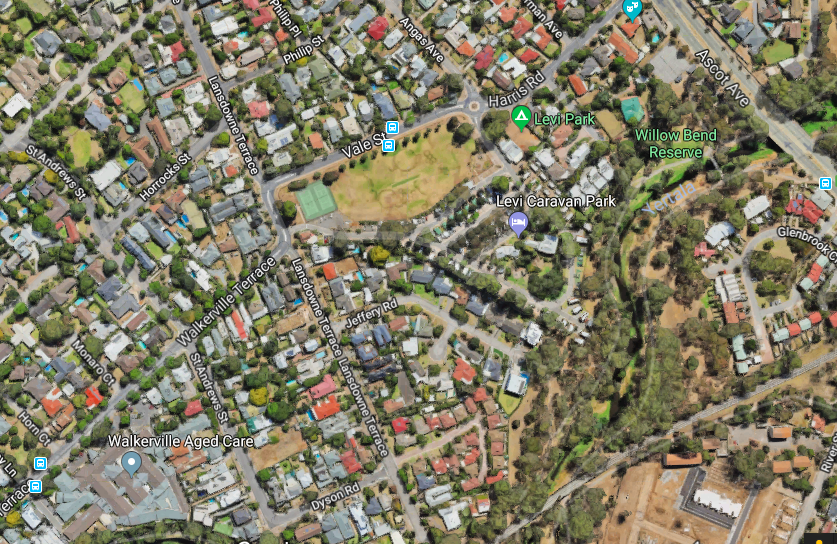 